scenariusz lekcji   - klocki 	Quisenaire’a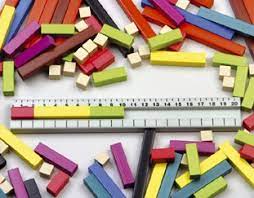 Temat: Wartości w życiu, ambicje i plany na przyszłość.klocki Cuisenaire’a       https://pl.wikipedia.org/wiki/Klocki_Cuisenaire%E2%80%99anrzadanieczasmateriały1.Wprowadzenie tematu – burza mózgów – nauczyciel pyta uczniów jakie znają wartości i zapisuje przykłady na tablicy (love, friendship, career, health, dreams, family, money, itd. )2tablica2. GUIDED VISUALISATION – nauczyciel przechodzi do kolejnego zadania – pyta uczniów, czy słyszeli o potworze z Loch Ness. Następuje krótka wymiana informacji nt. legendy. Następnie nauczyciel prosi uczniów, aby wygodnie usiedli, zamknęli oczy i wyobrazili sobie potwora i spotkanie z nim. Nauczyciel zaczyna czytać skrypt – przewodnik łagodnym, uspokajającym głosem. Uczniowie w wyobraźni tworzą obraz spotkania zgodnie z czytanym opisem, który kończy się w momencie, gdy Nessie ma dla każdego wiadomość osobistą do przekazania/wiadomość ważną dla ludzkości. Następnie uczniowie otwierają oczy i zostają poproszeni o zebranie myśli i napisanie jaka to była wiadomość/co sobie wyobrazili oraz jak w ich wyobraźni wyglądał potwór. 6Skrypt z opisem dla nauczyciela  - GUIDED VISUALISATION  - THE LOCH NESS MONSTER 3. Kilkoro uczniów odczytuje swoje pomysły. Zadanie jest wstępem do kolejnego ćwiczenia.34. Nauczyciel informuje uczniów, że za chwilę będą rozmawiać o swoich planach na przyszłość, ambicjach i o tym co chcieliby osiągnąć; prosi uczniów o wskazanie struktur/sposobów mówienia o przyszłości (be going to, I want, I would like to, I think I will..). Nauczyciel razem z uczniami podaje kilka przykładów i zapisuje je na tablicy. 5tablica5. Uczniowie oglądają przykładowy filmik/konwersację z YouTube  prezentujący rozmowę o planach na weekend/wakacje (np. Easy English Lesson)3komputer/internet6. Krótkie ćwiczenie -  nauczyciel podaje czasownik a uczniowie muszą ułożyć zdanie w konstrukcji przyszłej. 27.Nauczyciel informuje uczniów, że  będą pracować w formie zabawy i prezentuje klocki Quisenaire’a lub klocki Lego. Nauczyciel wyjaśnia i pokazuje przykład, jak można je wykorzystać.  Uczniowie otrzymują zestaw klocków, aby symbolicznie przedstawić co planują robić po ukończeniu szkoły i jakie wartości będą dla nich najważniejsze. 6klocki Quisenaire’a/Lego8. Po skończonym układaniu klocków uczniowie poproszenie są o wstanie i podejście do jednej z konstrukcji;  zgadują, jakie jest jej znaczenie np. I think you’re going to work in a corporation because I can see…, I  believe you want to find the love of your life because I can see a lot of red blocks in your construction. Po komentarzu grupy  osoba, która  zbudowała konstrukcję wyjaśnia jej znaczenie, potwierdza lub koryguje pomysły grupy. Następnie uczniowie przechodzą do kolejnej symbolicznej budowli, aby o niej porozmawiać. 159.Podsumowanie – każdy z uczniów wymienia jedną wartość i jeden plan na przyszłość (family–get married, start a family; career –become a manager, earn a Fortune, itd. 3